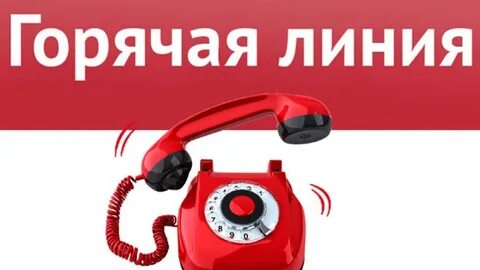 28 февраля 2022 Министерством науки и высшего образования Российской Федерации на базе Психологического центра НИЯУ МИФИ организована горячая линия по оказанию психологической помощи студенческой молодежи.Обратиться за поддержкой можно по телефону 8-495-788-56-99 доб. 9777Информация о действующих службах "Телефон доверия"№ п/пНомер телефонаНаименованиетелефона доверияВопросы, по которым может быть оказана помощь18(800) 200-01-22Детский телефон доверия (служба экстренной психологической помощи)с единым общероссийским номером«8 (800) 200-01-22»Экстренная консультативно-психологическая помощь несовершеннолетним и их родителям по вопросам детско-родительских отношений, отношений ребенка со сверстниками, насилия в отношении ребенка, жестокого обращения с ребенком в семье и в среде сверстников и др.28(800) 100-02-27«Ребенок в опасности»Разрешение трудностей: конфликты в семье и школе, учебные и личные проблемы38(800) 700-06-00Всероссийский бесплатный телефон доверияДля женщин, подвергшихся домашнему насилию48(800) 250-00-15Линия помощи«Дети России Онлайн»профилактика семейного неблагополучия, стрессовых и суицидальных настроений детей и подростков, защита прав детей и укрепление семьи58 (351) 772-43-138 (351) 772-43-33Служба экстренной психологической помощи горячая линия для людей, попавших в тяжелые жизненные ситуации68 (351) 72-07-80Челябинский областной центр социальной защиты «Семья» Отделение социально-психологической реабилитации детей, находящихся в трудной жизненной ситуациигорячая линия для людей, попавших в тяжелые жизненные ситуации78-800-302-33-398(351) 729-99-49Круглосуточная служба психологической помощи и поддержки «Ты не один»горячая линия для людей, попавших в тяжелые жизненные ситуации8телефон доверия для взрослых8 (351) 735-51-61служба экстренного реагирования для женщин с детьми8 (351) 735-51-53МБУ СО «Кризисный центр» города Челябинскагорячая линия для людей, попавших в тяжелые жизненные ситуации